ПУТЕВКИ В ОЗДОРОВИТЕЛЬНЫЕ ОРГАНИЗАЦИИ ДЕТЯМ ОТ 6 ДО 17 ЛЕТ (включительно), ПРОЖИВАЮЩИМ НА ТЕРРИТОРИИ ГОРОДА СУРГУТА В ПЕРИОД ЗИМНИХ КАНИКУЛ 2016-2017 года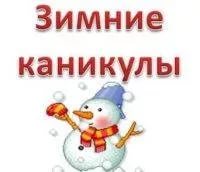 С 01 октября 2016 года начинается приём заявлений от родителей (законных представителей) на предоставление путёвок детям в период зимних школьных каникул.Каждый ребенок, в возрасте 6-17 лет (включительно), проживающий в городе Сургуте, в течение 2016 года может претендовать на получение не более 3 путевок, в том числе                     1 путевка в оздоровительные организации, расположенные за пределами ХМАО-Югры и 2 путевки в загородные оздоровительные организации, расположенные в пределах ХМАО-Югры.  Дети, использовавшие право на предоставление 3 путевок в оздоровительные организации в соответствии с законодательством в период летних, осенних каникул 2016 года услугой в период зимних каникул не имеет право воспользоваться, так как путевки приобретаются за счет финансирования 2016 года. Путевки предоставляются бесплатно. Родители оплачивают проезд к месту отдыха и обратно, по дополнительным программам предусмотрена родительская доплата.Документы принимаются в МКУ «Многофункциональный центр предоставления государственных и муниципальных услуг г. Сургут», расположенном по адресу: г. Сургут, Югорский тракт 38, ТРК «Сургут Сити Молл», т. 206-926;  Режим работы:    понедельник - пятница с 08.00 до 20.00,                              суббота 08.00 –18.00, воскресенье выходнойПеречень документов для включения в список общей очередности на предоставление путёвок детям в возрасте от 6 до 17 лет (включительно), проживающим в городе Сургуте:Оригинал документа, удостоверяющего личность родителя (законного представителя) и копия;Оригинал документа, удостоверяющего личность ребенка (паспорт или свидетельство о рождении);Документ, подтверждающий родство ребенка и родителя в случае разных фамилий (свидетельство о рождении ребенка, постановление Администрации города об установлении опеки и попечительства, решение органа опеки и попечительства об установлении опеки или попечительства, свидетельство о заключении/расторжении брака, свидетельство о перемене имени) при необходимости;Медицинская справка по форме 079/у;Копия документа, подтверждающего регистрацию ребенка по месту жительства (пребывания) в городе Сургуте. При отсутствии регистрации по месту жительства в городе Сургуте предоставляется копия справки жилищно-эксплуатационного управления, товарищества собственников жилья, расчетно-информационного центра, образовательной организации об обучении ребенка, договора найма жилого помещения, решения суда об установлении фактов, имеющих юридическое значение, либо иного документа (предоставляется заявителем по собственной инициативе);Нотариально удостоверенная доверенность или доверенность, написанная собственноручно заявителем (в случае, если заявление оформляется представителем заявителя);Копия удостоверения многодетной семьи (для отдельной категории семьи - по собственной инициативе);По истечении 30 календарных дней после подачи заявления законным представителям детей необходимо обратиться в МКУ «Многофункциональный центр предоставления государственных и муниципальных услуг г. Сургут» за получением уведомления о предоставлении путевки или уведомления об отказе в предоставлении путевки в организации, обеспечивающие отдых и оздоровление детей. 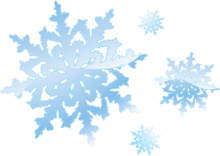 В случае выделения путёвок департамент образовании Администрации города посредством телефонной связи в декабре 2016 года уведомит законных представителей о дате и месте проведения родительских собраний для предоставления полной информации об организации отдыха детей.НАПРАВЛЕНИЯ ОТДЫХАРодителям (законным представителям) детей, достигших 16-летнего возраста, получивших путевку в оздоровительные учреждения, находящиеся на территории Российской Федерации, в году, следующем за отчетным, необходимо получить справку 2-НДФЛ, предоставить декларацию в ИФНС г. Сургута и оплатить налог на доходы физических лиц в размере 13% от стоимости путевки.Информация подготовлена на основании письма Департамента образования Администрации города              № 12-15-5552/16-0-0  от  30.09.2016 г.,С.Г. Даниловой, специалистом по социальной работе  Направления отдыхаОриентировочные сроки смен                       (с учетом дороги)Возможные способы доставки ребенкаОриентировочная сумма затрат родителейЮГ ТЮМЕНСКОЙ ОБЛАСТИЮГ ТЮМЕНСКОЙ ОБЛАСТИЮГ ТЮМЕНСКОЙ ОБЛАСТИЮГ ТЮМЕНСКОЙ ОБЛАСТИДетский оздоровительный лагерь в Тюменской области Отдых и оздоровление детей, участие в культурно-досуговой программе12 дней (1 смена)Декабрь-январьЖелезнодорожным транспортом в составе организованной группы5700 руб., в т.ч. организация проезда ребенка, обеспечение горячим питанием в путиСРЕДНЯЯ ПОЛОСА РОССИИСРЕДНЯЯ ПОЛОСА РОССИИСРЕДНЯЯ ПОЛОСА РОССИИСРЕДНЯЯ ПОЛОСА РОССИИДетский оздоровительный лагерь в Республике БашкортостанОтдых и оздоровление детей, участие в тематической культурно-досуговой программе11 дней (1 смена)Декабрь-январьЖелезнодорожным транспортом в составе организованной группы5700 руб., в т.ч. организация проезда ребенка, обеспечение горячим питанием в путиДоплата за программу7000 р.